pub136vo ; pub136Mauboussin ; vidéo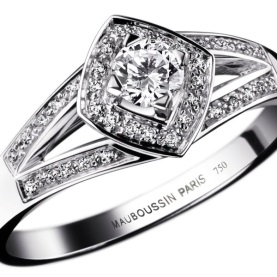 le premier jour c’était ses mains, non c’était sa bouche, son sourire, son rire, c’était son regard, ou alors son dos, son cou, ou sa nuque, ses cheveux, sa taille, sa joie, c’était ses épaules, c’était ses fesses, non ses seins, son décolleté, ou ses jambes, voilà c’était ses jambes, c’était son chic, son élégance, son alluremon premier jour c’est toi, mon premier jour c’est toipub136grandir ; vidéoPour bien grandir, mange au moins cinq fruits et légumes par jour, pour être en forme : dépense-toi bien, pour être en forme : évite de grignoter dans la journéepour bien grandir ne mange pas trop gras, trop sucré, trop salépub136charal ; vidéoqu’est-ce qui s’est passé sur le toit ? et dans vos chambres ? et vous n’avez pas le droit de sortir la nuit ! je vais devoir appeler vos familles !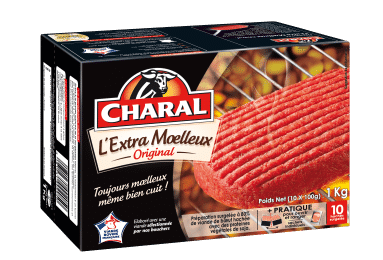 ah non, pas ma famille ! pas ma famille !mais qu’est-ce que vous leur donnez à manger ?vivons fort, mmmm Charal !!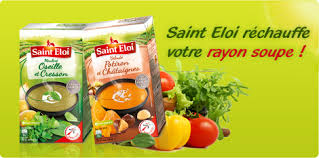 pub136soupe ; vidéoMange ! non, j’aime pas ! Goûte au moins !Non !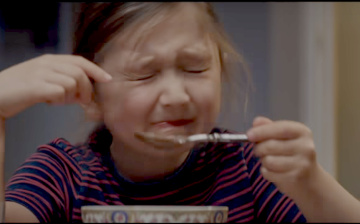 elle a pas envie, elle a pas envienon, t’as pas mieux à dire ?je n’aime pas la soupepub136fruitsmoches ; vidéoah mais c’est quoi ça ? c’est marrant, c’est comme si tu t’étais fait une bosse en tombant d’un arbre, non, non c’est comme si tu avais une deuxième pomme qui poussait sur ta pomme, genre une pomme avec deux têtes ;  tu es comme une pomme venue de l’espace en fait, c’est ça tu es bien une pomme venue de l’espace, mais comment tu es arrivé jusqu’ici ?les fruits et légumes moches, une belle idée contre le gaspillagepub136frites ; vidéo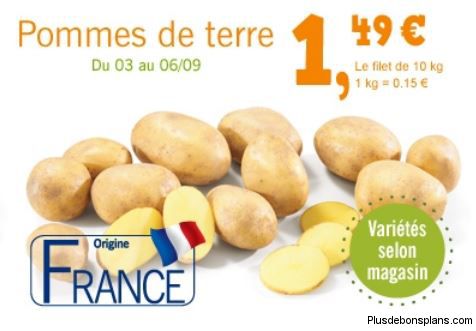 le déjeuner est bientôt prêt !ben quoi écrire ?bon, allez, note : temps superbe, nous sommes dorées à point, ah, c’est bien ça !l’air de la montagne ça donne la patateparfait !passons de merveilleuses vacances, croustillantes à l’exérieur, fondantes à l’intérieurfondantes à.....qu’est-ce que tu racontes ?, ah oui d’accord ; elle ne va rien comprendre mamie là les frites un vrai plaisir à partager, seulement 2,19€ les 2 kilos 5merci pour l’inspirationLidl, le vrai prix des bonnes chosespub136concombre ; vidéo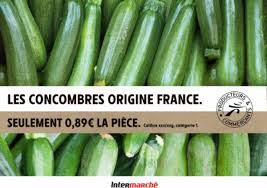 Intermarché vous présente 1,99€1,99€ c’est le prix du concombre bio origine France, cultivé dans le plus grand respect de la nature, c’est ça un prix producteurs et commerçants pour vous permettre de mieux manger tous les joursIntermarché tous unis contre la vie chère